ЧЕРКАСЬКА ОБЛАСНА РАДАГОЛОВАР О З П О Р Я Д Ж Е Н Н Я31.07.2019                                                                                       № 333-рПро внесення зміндо посадових інструкційпосадових осіб юридичного відділувиконавчого апарату обласної радиВідповідно до статті 56 Закону України «Про місцеве самоврядування
в Україні», враховуючи Інструкцію про порядок ведення, обліку, зберігання, використання і знищення документів та інших матеріальних носіїв інформації, що містять службову інформацію, у Черкаській обласній раді, затверджену розпорядженням обласної ради від 21.03.2019 № 130-р:1. Внести до посадової інструкції начальника юридичного відділу виконавчого апарату обласної ради, затвердженої розпорядженням голови обласної ради від 27.09.2018 № 292-р (із змінами), такі зміни:1) пункт 2.11 викласти в такій редакції:«2.11. Розробляє та бере участь у розробленні проектів нормативно-правових актів, здійснює правову експертизу проектів нормативно-правових актів.»;2) доповнити новими пунктами 2.40, 2.41 такого змісту:«2.40. Опрацьовує документи, що містять службову інформацію, розгляд яких доручено відділу.2.41. Здійснює контроль за дотриманням порядку підготовки відділом документів з грифом «Для службового користування», їх зберігання
і використання, візує їх в установленому порядку.».2. Внести до посадової інструкції головного спеціаліста юридичного відділу виконавчого апарату обласної ради, який сприяє виконанню завдань щодо кадрового забезпечення, затвердженої розпорядженням голови обласної ради від 27.09.2018 № 292-р (із змінами), зміни, доповнивши її новими пунктами 2.29 – 2.35 такого змісту:«2.29. Здійснює реєстрацію, облік, формування справ, зберігання
та використання документів з грифом «Для службового користування»
з відміткою «Літер «М»».2.30. Веде журнали реєстрації вхідних, вихідних та внутрішніх документів з грифом «Для службового користування» з відміткою «Літер «М»».2.31. Здійснює ведення військового обліку військовозобов’язаних
і призовників та бронювання військовозобов’язаних за виконавчим апаратом обласної ради в мирний час і на період мобілізації та воєнного часу.2.32. Здійснює облік та забезпечує зберігання бланків спеціального військового обліку і веде відповідну книгу обліку.2.33. Веде журнал перевірок стану обліку військовозобов’язаних
і призовників та бронювання.2.34. Складає звіти про чисельність працівників та військовозобов’язаних (форма 6-б).2.35. За дорученням начальника відділу розробляє проекти нормативно-правових актів.».3. Внести до посадової інструкції головного спеціаліста з питань запобігання та виявлення корупції юридичного відділу виконавчого апарату обласної ради, затвердженої розпорядженням голови обласної ради
від 27.09.2018 № 292-р (із змінами), такі зміни:1) пункт 2.11 викласти в такій редакції:«2.11. Здійснює попередній аналіз проектів нормативно-правових актів, організаційно-розпорядчих документів, що приймаються головою обласної ради, обласною радою на предмет виявлення положень (норм), що містять корупціогенні фактори.»;2) доповнити новим пунктом 2.19 такого змісту:«2.19. Опрацьовує документи, що містять службову інформацію, розгляд яких йому доручено.».4. Внести до посадової інструкції головного спеціаліста юридичного відділу виконавчого апарату обласної ради, який забезпечує всебічний
і об’єктивний розгляд звернень громадян, затвердженої розпорядженням голови обласної ради від 27.09.2018 № 292-р (із змінами), зміни, виключивши
в розділі VI «Кваліфікаційні вимоги» слово «юридичну».Перший заступник голови						В. ТАРАСЕНКО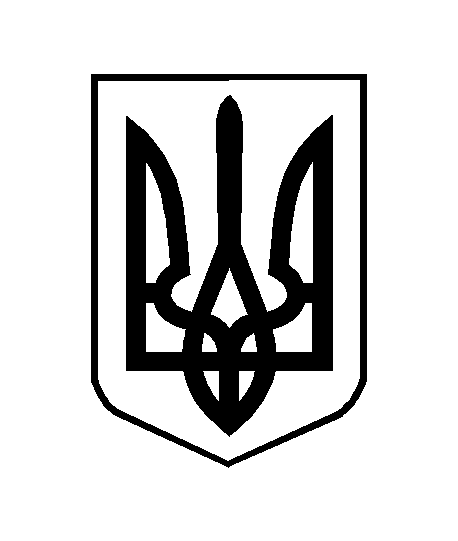 